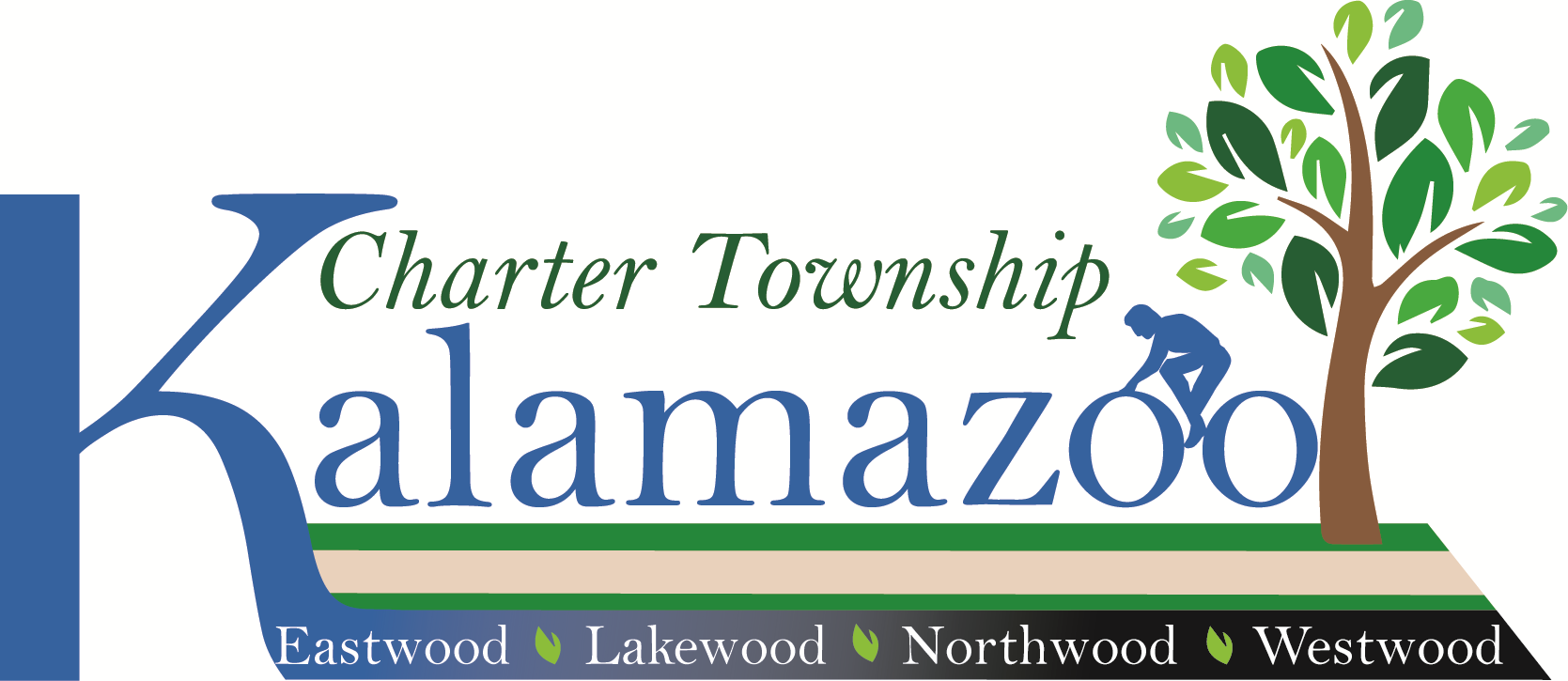 1720 Riverview DriveKalamazoo, Michigan 49004Tele: (269) 381-8080			Fax: (269) 381-3550www.ktwp.orgBoard of Trustees Work Session MeetingMonday, January 9, 20235:30 P.M.The Board of Trustees of the Charter Township of Kalamazoo will meet in a “Work Group Meeting” to be held at 5:30 p.m., on Monday, January 9, 2023, at the Kalamazoo Township Hall for the purpose of discussing the below-listed items and any other business that may legally come before the Board of Trustees of the Charter Township of Kalamazoo.Join Zoom Meetinghttps://us02web.zoom.us/j/87262031782?pwd=RDR0cTlvclgrWWtHQmxIM1hPYStvdz09Meeting ID: 872 6203 1782                                               Passcode: 843052Find your local number: https://us02web.zoom.us/u/kzUstIzSeMeeting ID: 872 6203 1782                                                 Passcode: 843052 Discussion on Ordinance Amending Rental Properties Registration, Maintenance Discussion on KPS COPS Office FY2022 School Violence Prevention Program Award Discussion on H.R. update and D.I.E Discussion on the Non-Motorized Transportation Project Discussion on Managers Goals Manager’s Update Public comment     Posted January 6, 2023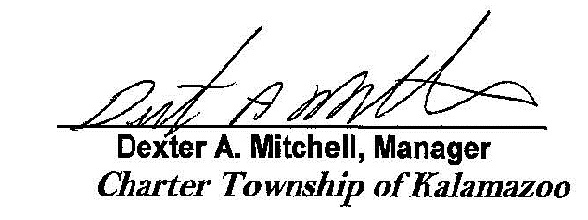 